Сценарий квест-игры для младших школьников «Приключения в библиотеке»Цель: развитие познавательной активности младших школьников с помощью знакомства с литературными произведениями о природе.Задачи:1. Развивать интерес к природе и профессиям, связанным с охраной и изучением природы.2. Расширять знания школьников о профессиях, открывать возможности раннего проявления и конкретизации интересов и склонностей младших школьников, знакомить с литературой по теме.3. Развивать умения ориентироваться в фонде библиотеки, искать нужную книгу; находить информацию в литературе.4. Развивать положительное эмоциональное отношение к природе.5. Привлекать к посильной природоохранной деятельности.Особенности формирования квеста.По типу связки сюжета: линейный (команды двигаются по станциям последовательно). По типу распределения задания: общий (игроки получают задания одновременно, каждая команда проходит задания самостоятельно).Это квест интегративный (литература, окружающий мир, изобразительное искусство). Квест проходит в школьной библиотеке.Продолжительность: 60 минут.Станции в этом квесте – это «письма» известных людей, текст которых был взят из предисловий к их произведениям. Перед проведением игры школьники получают задание познакомиться с книгами Э.Н. Успенского «25 профессий Маши Филипенко, Дж. Даррелла «Говорящий сверток».Необходимое оборудование: книги, выставка журналов и книг о природе, бумага, цветные карандаши, фломастеры, карточки с буквами слова «изобретатель», карта Мифландии.Используемая литература.Бикич, В, Божич, Н. Изучай и пробуй. Большая книга о профессиях с заданиями. М.: Лаборатория знаний, 2020. 319 с. Востоков, С. В. Специалист по руконожкам: Остров, одетый в джерси: повесть. М.: Время, 2011. 174 с.Даррелл, Дж. Говорящий сверток: сказочная повесть. М.: Детская литература, 2000. 189 с.Конюхов, Ф. Ф. Как я стал путешественником: биографии. М.: Изд. дом «Фома», 2012. 24 c.Успенский, Э. Н. 25 профессий Маши Филипенко: повесть. М.: АСТ : Астрель, 2007. 222 с.Чаплина, В. В. Питомцы зоопарка. М.: ЭКСМО, 2015. 398 с. Ход игры.Накануне проведения игры в класс приносят письмо:Уважаемые школьники!Институт Улучшения Производства приглашает вас для получения работы. Ждем вас в субботу, в два часа дня. При себе необходимо иметь хорошее настроение.Почему мы приглашаем вас? Профессор Баринов из произведения Эдуарда Успенского «25 профессий Маши Филлипенко» считал, что дети – это люди с незамутненным мышлением. «Мы исследуем производство – говорил он, − зоопарки, фабрики, магазины. Стараемся новыми глазами посмотреть на старый труд. Берем ребят с незамутненным мышлением и сажаем на взрослую работу. Чтобы ребята делали открытия и сохранили окружающий мир». Знакомство школьников с сюжетом квеста происходит во время вступительного слова ведущего (библиотекарь):Здравствуйте, ребята! Мы рады вас видеть в нашем институте Улучшения Производства. Наш институт старается так улучшить любое производство, чтобы сохранить окружающий мир, природу.Только самые незамутненные смогут попасть в нашу программу. Поэтому нам придется провести тест. Ответьте на вопрос: Как бы я улучшил свою школу, чтобы она помогала сохранять окружающий мир и здоровье? Один ответ – один шаг вперед. Ваша задача – дошагать до кабинета профессора Баринова (библиотека). (Учащиеся выполняют задание.)Ведущий:– Поздравляем! Вы справились с заданием. Но я должна сообщить ужасную новость! Слово, самое важное для представителя любой профессии, потерялось. Вы готовы нам помочь его найти? Тогда вас ожидает подборка писем от наших друзей, детских писателей, которые приглашают вас помочь им в улучшении разных профессий, связанных с природой. За каждое улучшение вы будете получать карточки с буквами, и, если вы сможете собрать все буквы и правильно их сложить, мы сможем вернуть потерявшееся слово. Вы готовы? Станция 1. Ботаник.Итак, самым первым нас приветствует Весна Бикич (показывает книгу «Большая книга о профессиях с заданиями»):«Выбор профессии всегда был непростым делом. Это очень ответственный шаг, поэтому лучше всего заранее определиться с тем, кем ты хочешь стать в будущем. Благодаря этой книге ты сможешь выбрать профессию по душе. Хочу обратить твое внимание на профессию ботаника. Это совсем не тот, кто зубрит. Это специалист по ботанике – науке, изучающей растения. Совсем не простая наука, я тебе скажу … Посмотри-ка на список заданий, которые нужно уметь выполнять начинающему ботанику! Что ты уже умеешь делать? Сделай!».Участникам необходимо рассмотреть книгу, найти в ней раздел, посвященный профессии ботаника, прочитать задания и выбрать то, которое они смогут сделать. (Из списка дети могут выбрать лишь одно задание: Описать растение.)Команды получают карточки с буквами за полное и правильное описание растения и ответы на вопросы: Зачем необходимо описывать растения? Где найти описания растений? Как ботаники помогают сохранять окружающую природу? Станция 2. Натуралист.«Дорогой друг! Вот обещанная книга. Надеюсь, что она тебе понравится.При следующей встрече бесполезно спрашивать меня, все ли в книге правда, − я поклялся соблюдать правду. Но вот несколько намеков.Например, могу тебя заверить, что индийский кузен Попугая – существо абсолютно реальное и не только разъезжал в роллс-ройсах, но и в самом деле имел международный паспорт. Если тебе доведется когда-нибудь побывать в Греции, ты найдешь мадам Гортензию на ее помосте, точь-в-точь, как я описал, и сможешь проехаться по долине до самого входа в Мифландию.А раз так, то как ты можешь сомневаться в остальном?Твой Джеральд Даррелл».− Назовите профессию Джеральда Даррелла. Чем занимается писатель-натуралист? Какое отношение его деятельность имеет к охране природы? Что могут сделать люди, изучающие животных, для охраны природы?Джеральд Даррелл – это английский писатель, натуралист, основатель Джерсийского зоопарка и Фонда охраны дикой природы. По всей планете он собирал исчезающий животных для зоопарков, снимал о них фильмы, писал книги, участвовал в акциях по охране природы. Те, кто успел прочитать эту книгу, прекрасно знакомы с Мифландией. Предлагаем вам рассмотреть карту этой страны и ответить на вопросы (пользуясь книгой):- Почему Поющее море так называется? (волны накатывают на берег и шевелят жемчужины на берегу с мелодичным звоном)- На каком острове растет рута? (На Оборотневом)- Где находится кабинет волшебника Ха-Ха? (В Кристальных пещерах)- Какие острова расположены в Оборотневом море? (Остров Золотого Гуся, Агатовый архипелаг, Оборотневый остров)- Как выглядит флаг Мифландии? (Зеленый с золотыми полосками)- Из какой страны дети начинают своё путешествие? (Из Греции)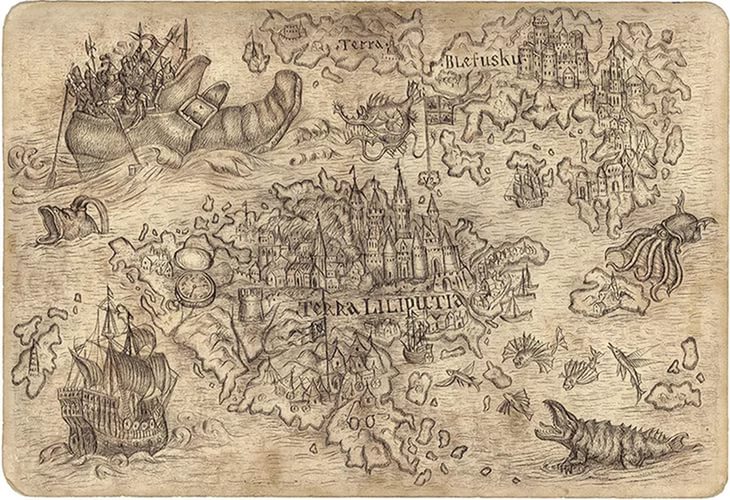 – Нам пришло новое письмо от представителя незнакомой нам профессии и это:Станция 3. Специалист по руконожкам.«Здравствуйте, дорогие мои улучшатели. Читали ли вы книги Джеральда Даррелла? А я читал! Если бы не читал, то ничего бы не произошло. А я вот прочитал, и произошло. Что же произошло? Да, в общем, ничего такого. Прочитал и думаю: дай-ка письмо Дарреллу напишу, мол, книги ваши понравились, особенно про животных, спасибо вам, пишите еще. Ну, написал и написал, но с другой стороны мог ведь и не писать. А он взял и ответил. Мол, спасибо за пожелания, обязательно буду писать дальше, раз вы просите. Не хотите ли вы приехать ко мне в гости в зоопарк, поучиться? Так я попал на остров Джерси, а ведь мог и не попасть… Так вот, приехал я, а животные от меня все попрятались в ребусах… Помогите пожалуйста их разгадать! Стас Востоков».Станислав Востоков – это детский писатель. Обучался в Англии на курсах по сохранению редких видов животных. Пишет о природе, о животных и растениях. Очень известна и интересна его книга «Не кормить и не дразнить!» о Московском зоопарке.Команды разгадывают ребусы.   лемур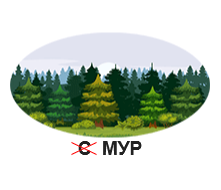    тамарин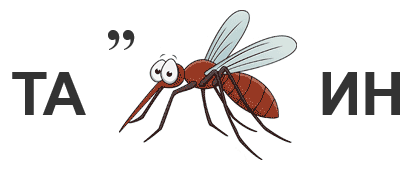      колобус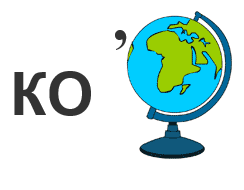 Отгаданные ребусы иллюстрируются картинками из книги Ст. Востокова.– А нам пришло следующее письмо от представителя удивительной профессии. И это:Станция 4. Путешественник.«С самого раннего детства я твердо знал, что обязательно стану путешественником и отправлюсь на Северный полюс. Мечту эту поселил во мне дедушка. ... Дед рассказывал мне, как он, когда был рыбаком и жил у Белого моря, ходил в экспедицию со знаменитым полярным исследователем Георгием Седовым. Дед очень уважал знаменитого полярника. Дедушка очень много рассказывал мне про путешествия, про полюс. И я уже тогда решил, что тоже буду путешественником, как Седов. И непременно дойду до Северного полюса. Готовиться начал с детства. Решил, что с мая по конец сентября спать буду только на улице, на сеновале. Делал зарядку и каждое утро перед школой пробегал несколько километров по песку вдоль моря. А потом сидел на уроках еле живой от усталости. Учителя в школе знали, что я собираюсь идти к полюсу, и делали мне поблажки. Только я их добрым отношением пользоваться не мог. И я занимался нелюбимым предметом, воображая, что задачи по алгебре и геометрии − это расчет маршрутов моих будущих путешествий. А ещё я очень любил рисовать. И когда заканчивал школу, то серьезно думал, куда все-таки пойти учиться − на моряка или на художника. Папа у меня, как и дедушка, был рыбак. Конечно, он хотел, чтобы я тоже стал моряком. А я не знал, что мне выбрать. И решил: а попробую я переплыть Азовское море на весельной лодке. Если не испугаюсь ни моря, ни качки, ни одиночества, если почувствую, что это − мое, настоящее, то тогда пойду в мореходное училище. Если нет − буду учиться на художника.Я начал строить себе лодку. Доски для нее отдирал на ферме со старого коровника. Конечно, получилась эта лодка, прямо скажем, не очень хорошая. А тут ещё отец узнал про мои приготовления, увидел, что лодка не пригодна для плавания, взял топор и порубил ее на куски. Я очень обиделся и решил: раз мою лодку порубили, значит, найду другую. Когда отцовский сейнер приходил из плавания, его ставили на якорь в море. А к берегу моряки добирались на маленьких весельных лодках, которые называли «тузиками». И вот я такой тузик тайком и взял. Положил туда компас, карту, воду в бочонке, сухофрукты, рыбу соленую, хлеб… И отправился в плавание через Азовское море.Федор Конюхов».ЗаданиеРебята, давайте проверим ваше умение ориентироваться и начнем с библиотеки. Найдите на абонементе следующие книги:Амасова А. «Пираты кошачьего моря»Бершадская М. «Большая маленькая девочка»Востоков С. «Не кормить и не дразнить»Гиневский А. «Танец маленького динозавра»Игнатова А. «Королевство М»Колмановский И. «Почему птицы не падают?»Махотин С. «Вирус ворчания»Строкина А. «Кит плывет на север»В книгах спрятаны записки с вопросами на знание окружающего мира, интересные факты о разных странах. Чтобы ответить на вопросы, учащиеся пользуются журналами и книгами, выставленными на выставке.Какое самое глубокое озеро в мире? (Байкал)Каких цветов бывают моря? (Красное, черное, желтое, белое)Какой город может летать? (Город Орел)Если к крику победы прибавить букву, то получатся горы в Евразии. (Урал)К какой ноте добавить букву, чтобы получилась река в России? (Дон)Нам пришло новое письмо от представителя интересной профессии. И это: Станция 5. Работники зоопарка. «Здравствуй, дорогой улучшатель. Всю жизнь я очень любила животных, и сколько себя помню, всегда у меня воспитывались какие-нибудь птенцы, щенята, зайчата...В шестнадцать лет я поступила в кружок юных биологов Зоопарка. Мы помогали служителям убирать клетки, кормить зверей и птиц, научным сотрудникам – наблюдать животных, записывали в дневники их поведение, взвешивали звериных малышей и следили за их ростом.Если вы сейчас пойдете на Новую территорию Зоопарка, то увидите там небольшое болотце. Раньше на этом месте была низина, покрытая травой и редкими кустами. Потом нам предложили сделать из нее болото. Сделать болото! Это звучит даже странно. Мы привыкли слышать, что у нас в стране осушают тысячи гектаров болотистой почвы, а тут вдруг сделать болото, да ещё в Москве! Однако нам не показалось это странным... Потрудились мы немало. Зато сколько было радости, когда вся зелень привилась и низину залили водой! Она стала выглядеть, как настоящее болото, и в этот, пожалуй, самый красивый уголок Зоопарка перевели длинноногих цапель, розовых фламинго, лысух и многих других птиц.Помню, сколько нового и интересного узнала я в Зоопарке: какими рождаются барсучата, соболята, дикобразы, как растёт весь этот молодняк, как изменяются повадки животных... И каких только у меня не было звериных малышей, начиная от маленького, чуть больше наперстка, бельчонка и кончая львятами, тигрятами, росомахами! Звериные малыши находились в самых разных концах Зоопарка. И вот тогда мне пришла мысль устроить в Зоопарке специальную площадку, на которой можно было бы не только воспитывать здоровый и крепкий молодняк, но и сделать так, чтобы разные животные мирно уживались друг с другом. Улучшатель, ты нам нужен прямо сейчас! Помоги льву, медведю, сове, волкам и павлину! Вера Чаплина».ЗаданиеНарисовать любимого питомца зоопарка и придумать «улучшение» по его содержанию. После завершения последнего задания дети получают последние карточки с буквами и составляют слово «изобретатель».В завершении все участники квеста создают совместный коллаж на тему «Наши улучшения», где каждый может нарисовать предложенное им улучшение любой профессии, направленное на охрану окружающей природы.